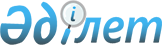 Об утверждении ставок туристского взноса для иностранцев на 2022 год по Казалинскому районуРешение Казалинского районного маслихата Кызылординской области от 20 мая 2022 года № 221. Зарегистрировано в Министерстве юстиции Республики Казахстан 24 мая 2022 года № 28176
      В соответствии с пунктом 2-10 статьи 6 Закона Республики Казахстан "О местном государственном управлении и самоуправлении в Республике Казахстан", постановлением Правительства Республики Казахстан от 5 ноября 2021 года № 787 "Об утверждении Правил уплаты туристского взноса для иностранцев", маслихат Казалинского района РЕШИЛ:
      1. Утвердить ставки туристского взноса для иностранцев в местах размещения туристов 1 января по 31 декабря 2022 года включительно - 0 (ноль) процентов от стоимости пребывания.
      2. Настоящее решение вводится в действие по истечении десяти календарных дней после дня его первого официального опубликования.
					© 2012. РГП на ПХВ «Институт законодательства и правовой информации Республики Казахстан» Министерства юстиции Республики Казахстан
				
      Секретарь маслихата Казалинского районного маслихата 

Б. ЖАРЫЛҚАП
